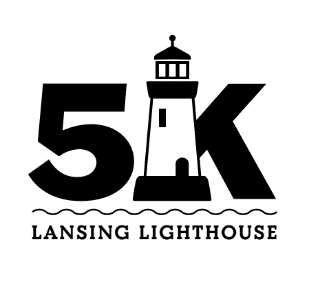 5K Map (Course route indicated on map with red, then green, blue, yellow arrows)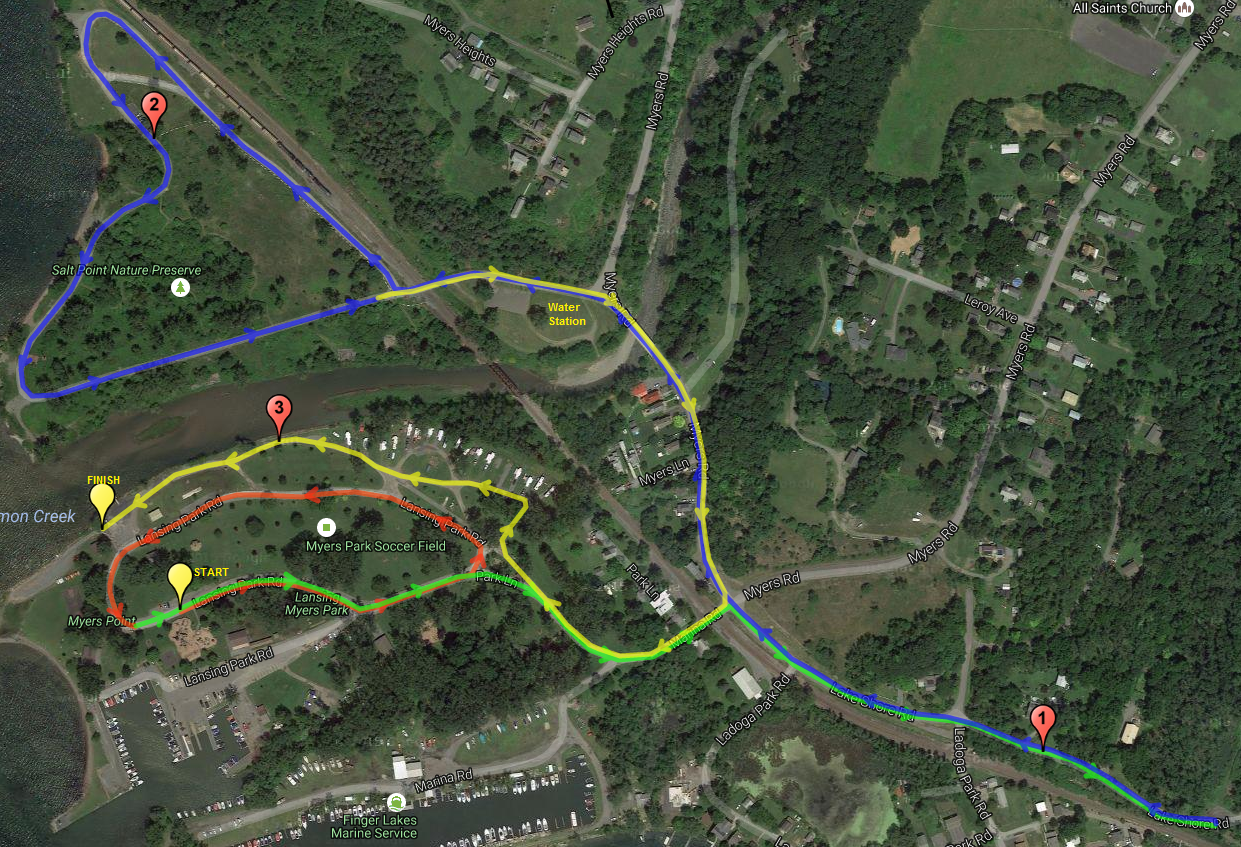 